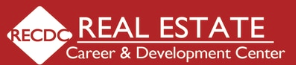 Winter – Pre License – 2023START DATE: MONDAY 1/09/2023				             	COMPLETION DATE: MONDAY 4/12/2023Students are required to be on time. Class begins at 6:00PM. There will be a break from 8:00-8:15. Students are responsible for reading the material and completing the quiz on each chapter prior to each session.The total hours of sessions is equal to 78.75. Each student is required to be in the classroom, as mandated by the Georgia Real Estate Commission, complete all required assignments, and pass the school exit exam with a 75% or better to qualify to sit for the state exam. Any portion of a session missed will result in lost hours for that session. Class begins promptly at 6:00PM.DATEDESCRIPTIONHOURSMON – 1/9ORIENTATION0.00WED – 1/11Chp 1: Introduction to Real Estate & Chp 2: Nature and Description of Real Estate3.75WED – 1/18 Chp 3: Rights and Interest in Land & Chp 4: Forms of Ownership3.75MON – 1/23Chp 5: Fair Housing, Chp 6: Condos, Co-Ops & Timeshares, Chp 7: Land Use Controls3.75WED – 1/25Chp 8: The Principal Broker Relationship- Agency3.75MON – 1/30Chp 9: Contract Law3.75WED – 2/1Chp 10: The Principal Broker Relationship- Employment3.75MON – 2/6Chp 11: Real Estate Contract and Purchase & Sale Agreement Practical3.75WED – 2/8Chp 12: Lending Practices & Chp 13: The Loan & The Consumer3.75MON – 2/13Chp 14: Sources of Financing & Chp 15: Types of Financing3.75WED – 2/15Chp 15: Types of Financing & Chapters 1-15 REVIEW3.75MON – 2/27MIDTERM EXAM0.00WED – 3/1 Chp 16: Notes & Securities3.75MON – 3/6Chp 17: Taxes and Assessments3.75WED – 3/8Chp 18: The Real Estate Appraisal3.75MON – 3/13Chp 18: Appraisal Practical 3.75WED – 3/15Chp 19: Closing the Transaction-Seller Worksheet3.75MON – 3/20Chp 20: Transferring Title & Chp 21: Recordation, Abstracts, Title Insurance3.75WED – 3/22Chp 22: Real Estate Lease and Lease Practical3.75MON – 3/27Chp 23: Georgia License Law3.75WED – 3/29Chp 24: Georgia Rules and Regulations3.75MON – 4/3Chp 25: Georgia Practice3.75WED – 4/5Ethics3.75MON – 4/10Final Review of ALL CHAPTERS0.00WED – 4/12 FINAL EXAM0.00MON – 4/17FINAL RETAKE0.00